I know that my Redeemer lives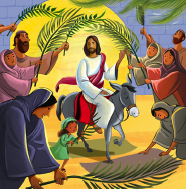 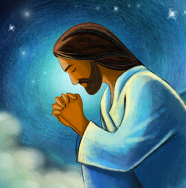 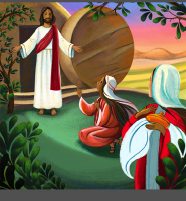 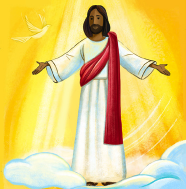 Triumphant Savior, Son of GodVictorious over pain and death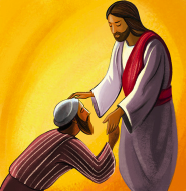 My King, my Leader, and my LordHe lives, my one sure rock of faith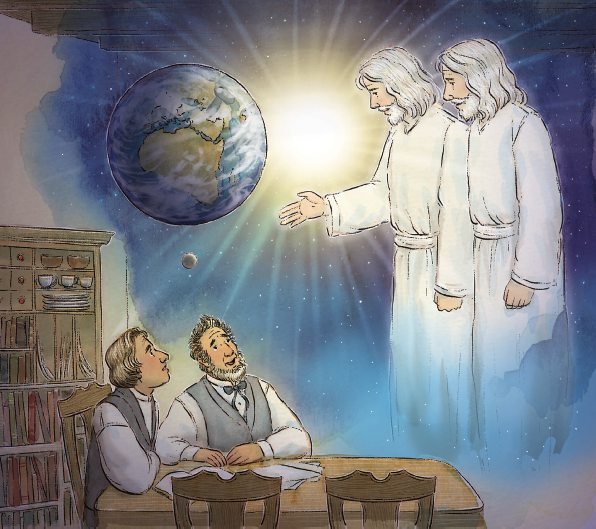 The one bright hope of men on earthThe beacon to a better way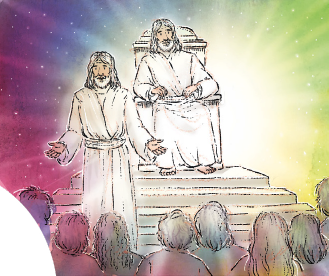 The light beyond the veil of deathOh, give me thy sweet Spirit still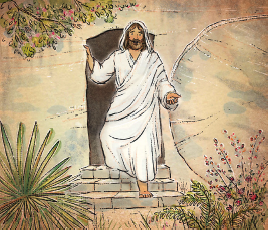 The peace that comes alone from theeThe faith to walk the lonely road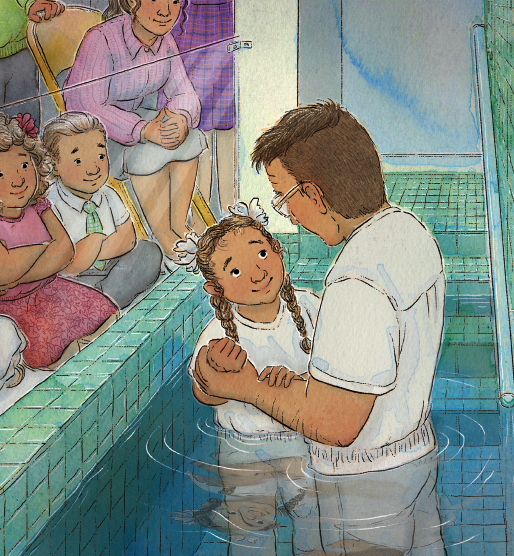 That leads to thine eternity